SOLICITUD DE NOTIFICACIÓN ELECTRÓNICA DE PRÁCTICAS DE PRIVACIDAD(Usar Cuando una Persona Solicita una Copia por Correo Electrónico o Revoca una Solicitud) REQUEST FOR ELECTRONIC NOTICE OF PRIVACY PRACTICES(Use When Individual Requests an Email Copy or Revokes a Request) Solicito recibir la Notificación de Prácticas de Privacidad (NPP) de la Universidad mediante correo electrónico a la siguiente dirección:           _______________________________________________(Si proporciono una dirección de correo electrónico, comprendo que es posible que la información enviada por correo electrónico no sea segura) O Cancelo mi solicitud para recibir la NPP de la Universidad mediante correo electrónico.  Puedo solicitar una copia impresa de la NPP en cualquier momento._______________________________              _________________________Nombre                                            Fecha		Dirección_____________________________________Firma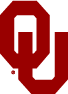 Universidad de Oklahoma